Ясно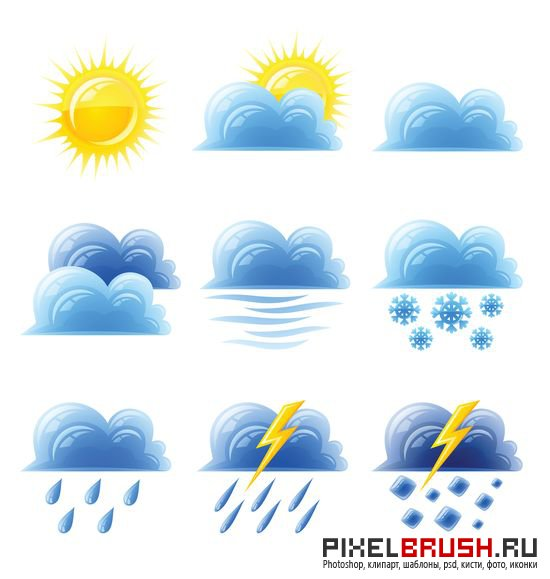 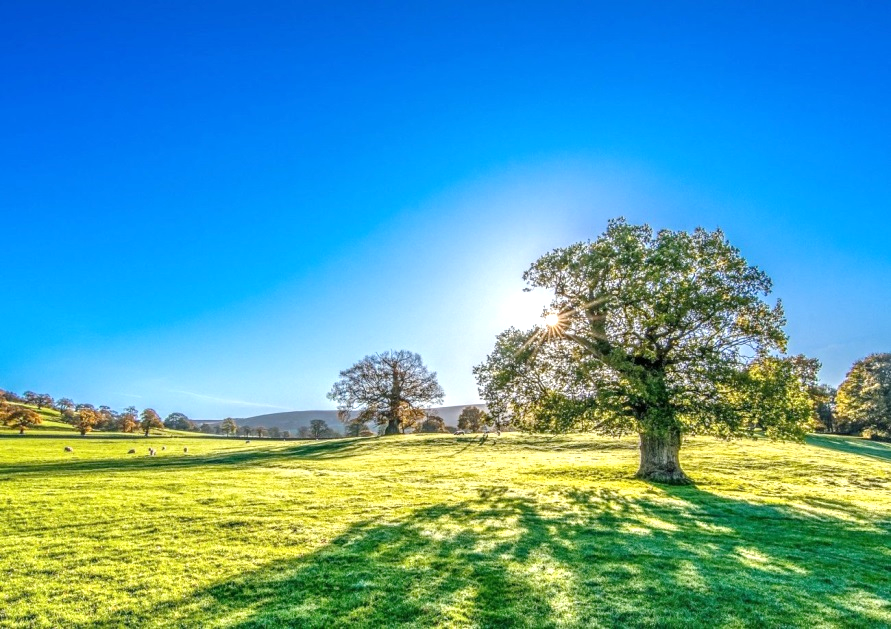 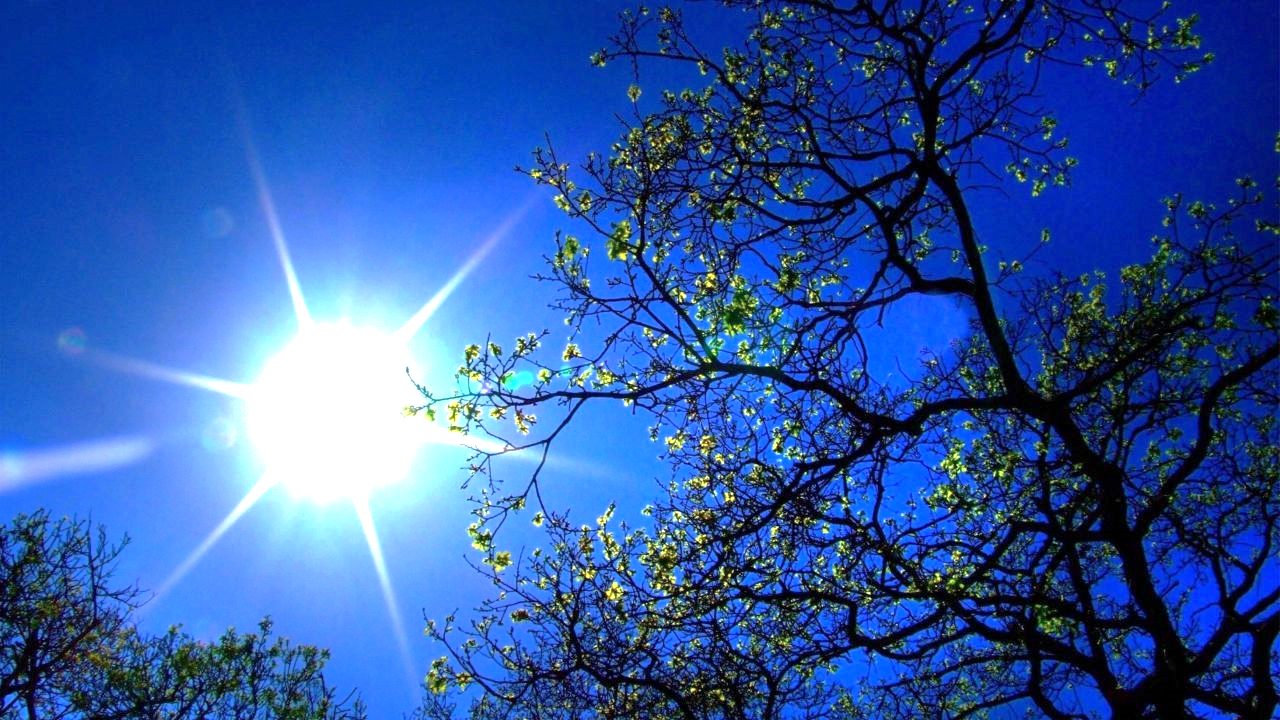 Облачно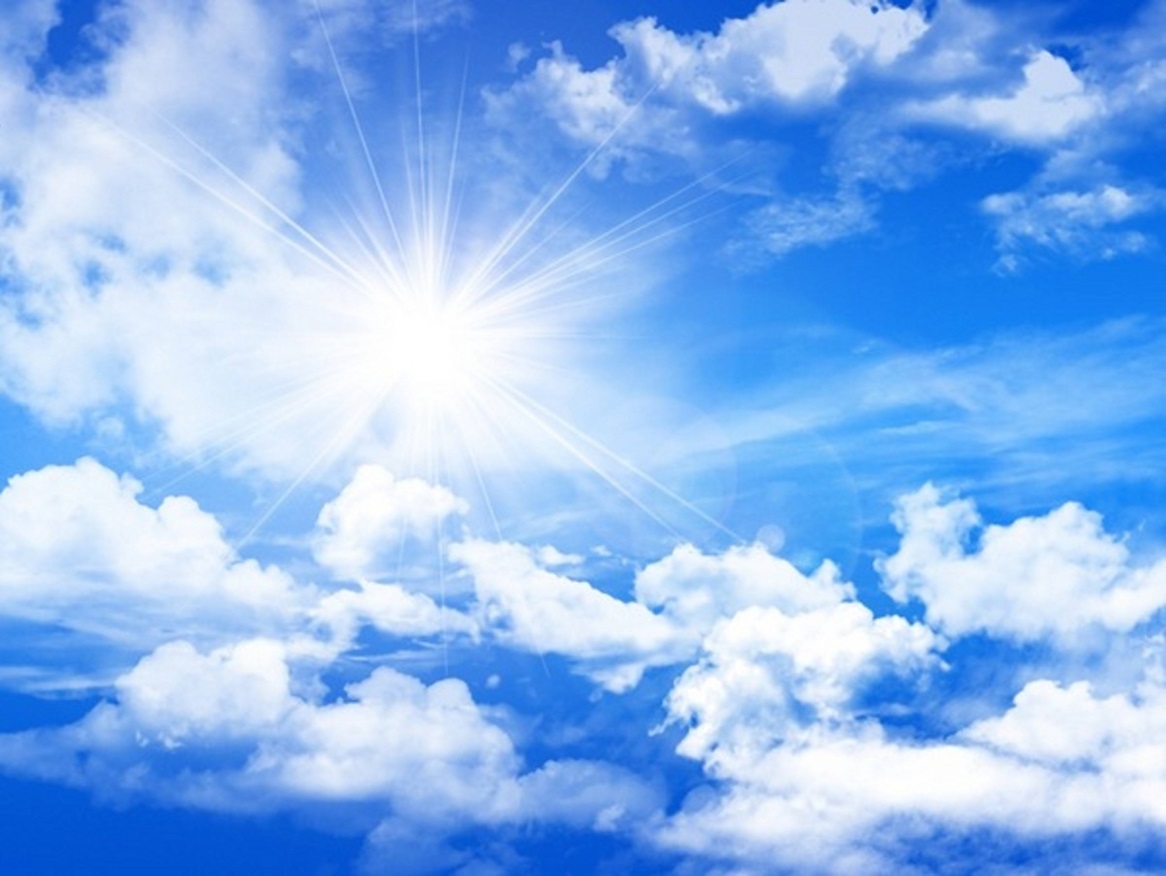 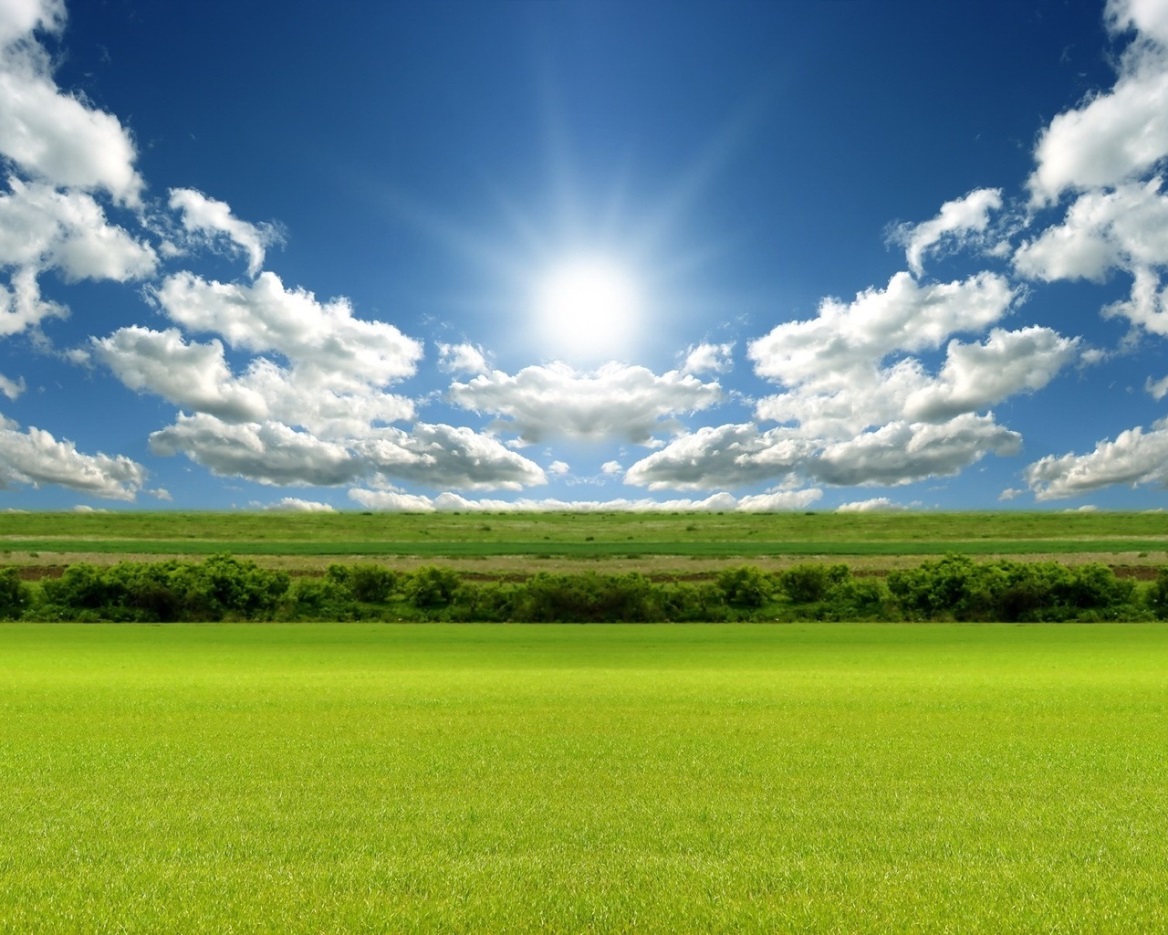 Пасмурно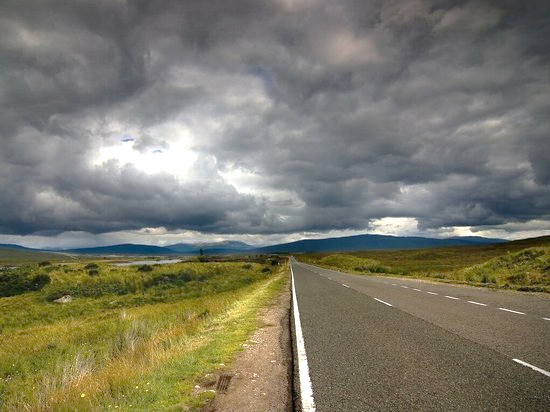 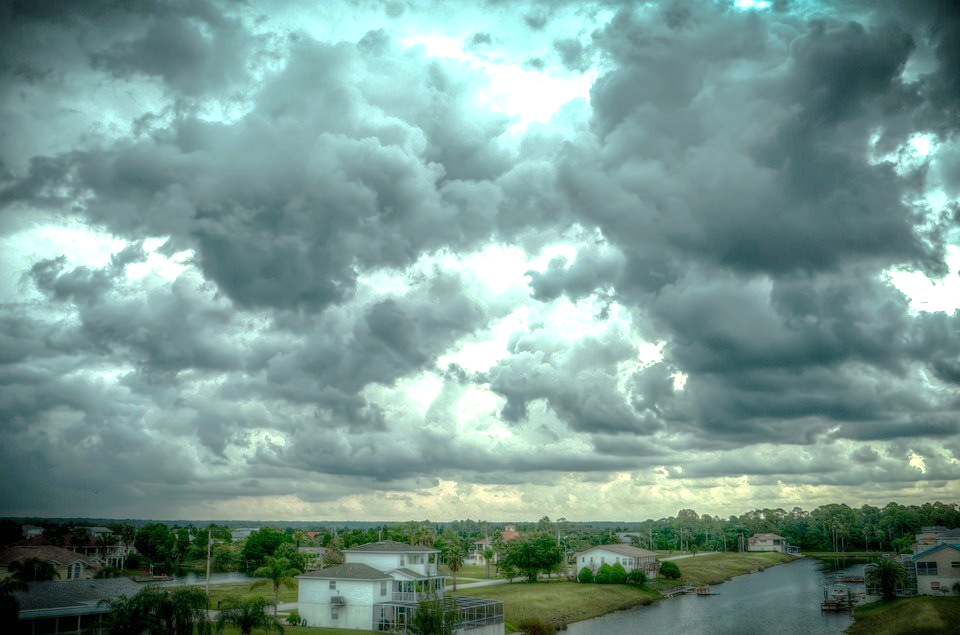 Дождь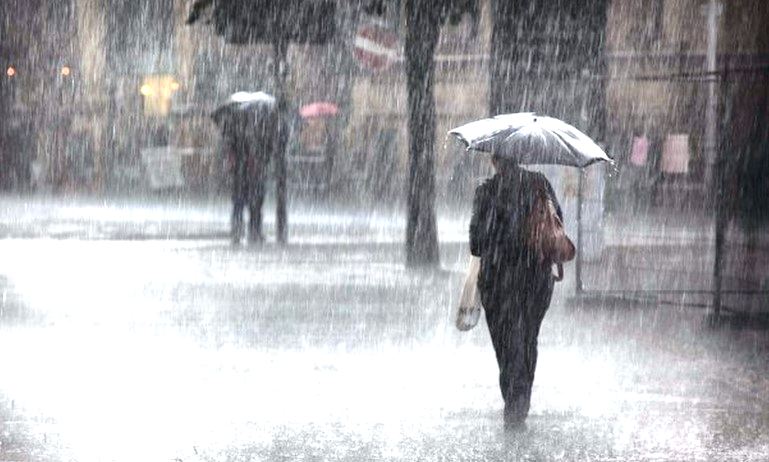 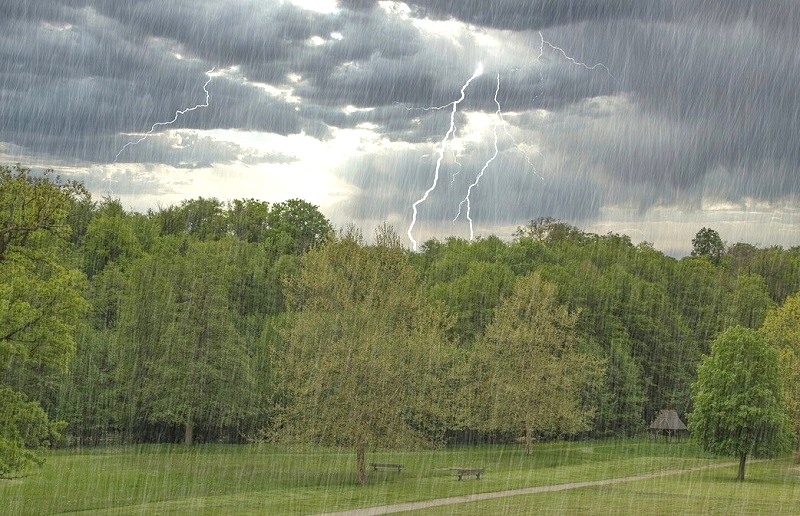 Ветер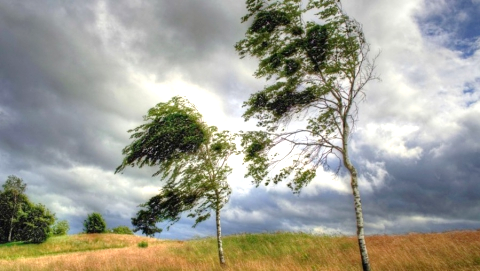 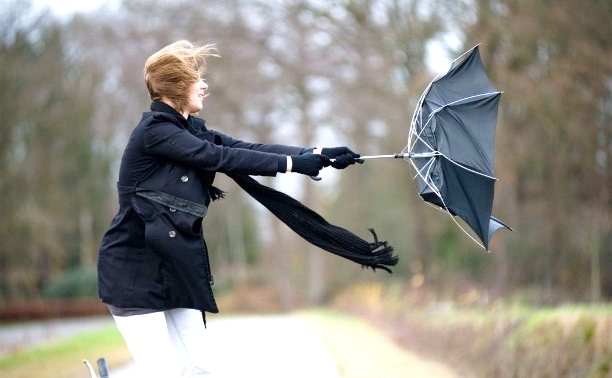 Снег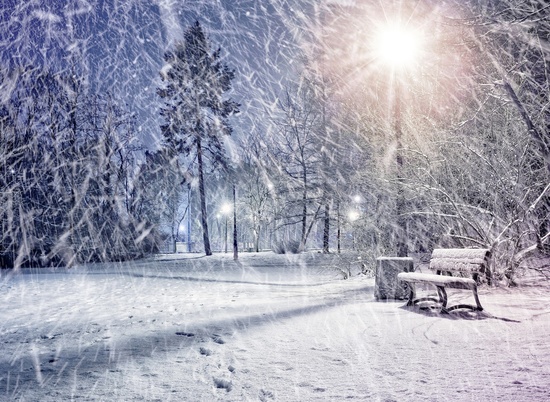 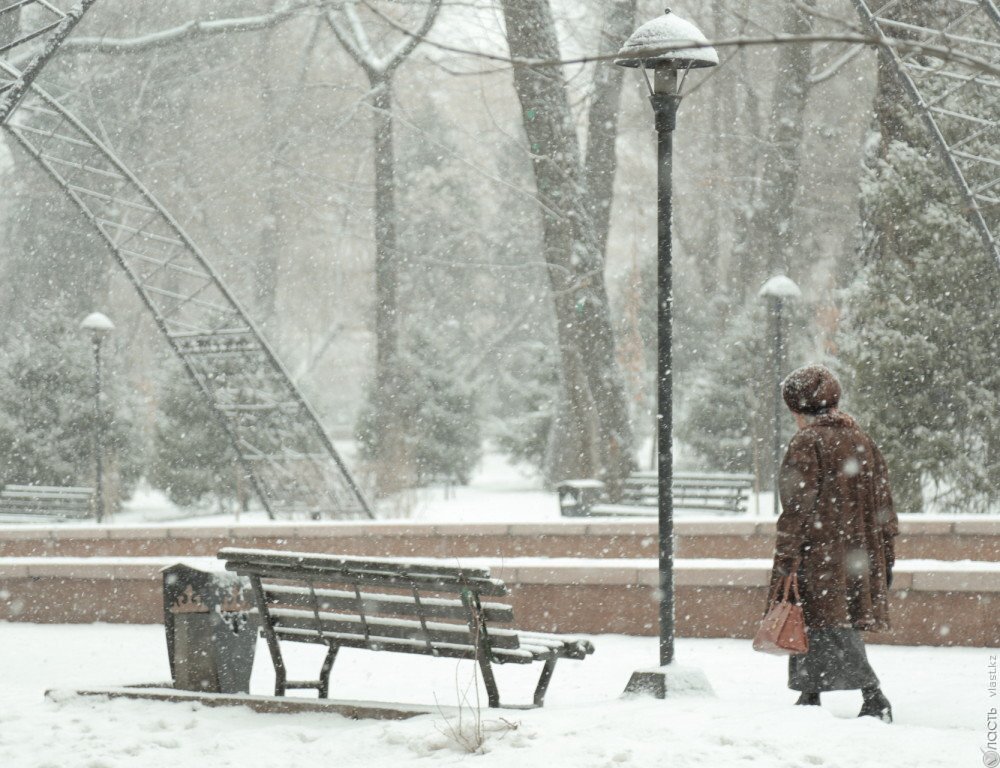 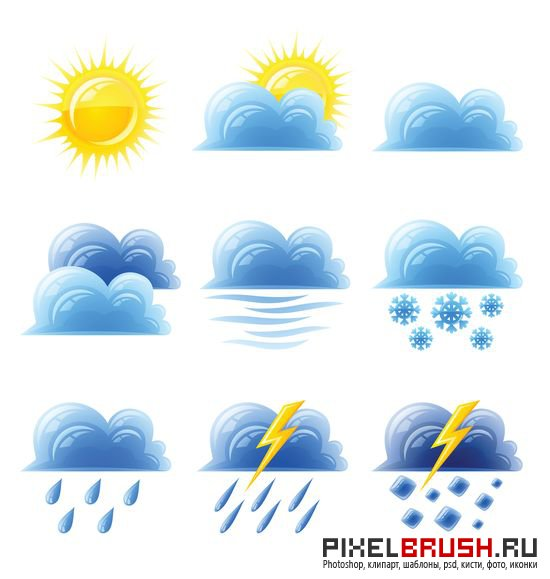 Условные обозначения